SUPPLEMENTARY INFORMATIONList of species currently considered part of the Liolaemus elongatus-kriegi complex. Liolaemus antonietae Troncoso-Palacios, Esquerré, Urra, Diaz, Castro-Pastene & Ruiz 2018Liolaemus antumalguen Avila, Morando, Perez & Sites 2010Liolaemus austromendocinus Cei 1974Liolaemus buergeri Werner 1907Liolaemus burmeisteri Avila, Perez, Medina, Sites & Morando 2012Liolaemus capillitas Hulse 1979Liolaemus carlosgarini Esquerré, Núñez & Scolaro 2013Liolaemus choique Abdala, Quinteros, Scrocchi & Stazzonelli 2010Liolaemus crandalli Avila, Medina, Perez, Sites & Morando 2015Liolaemus curis Núñez & Labra 1985Liolaemus dicktracyi Espinoza & Lobo 2003Liolaemus elongatus Koslowsky 1896Liolaemus flavipiceus Cei & Videla 2003Liolaemus frassinettii Núñez 2007Liolaemus gununakuna Avila, Morando, Perez & Sites 2004Liolaemus heliodermis Espinoza, Lobo & Cruz 2000Liolaemus janequeoae Troncoso-Palacios, Diaz, Puas, Riveros-Riffo & Elorza 2016Liolaemus kriegi Müller & Hellmich 1939Liolaemus leopardinus Müller & Hellmich 1932Liolaemus lonquimayensis Escobar-Huerta, Santibáñez-Toro & Ortiz, 2015Liolaemus normae Esquerré, Ramírez-Álvarez, Pavón-Vásquez, Troncoso-Palacios, Garín, Keogh & Leaché, 2019Liolaemus parvus Quinteros, Abdala, Gomez & Scrocchi 2008Liolaemus petrophilus Donoso-Barros & Cei 1971Liolaemus punmahuida Avila, Perez & Morando 2003Liolaemus ramonensis Müller & Hellmich 1932Liolaemus scorialis Troncoso-Palacios, Esquerré, Diaz & Urra 2015Liolaemus shitan Abdala, Quinteros, Scrocchi & Stazzonelli 2010Liolaemus smaug Abdala, Quinteros, Scrocchi & Stazzonelli 2010Liolaemus talampaya Avila, Morando, Perez & Sites 2004Liolaemus tregenzai Pincheira-Donoso & Scolaro 2007Liolaemus tulkas Quinteros, Abdala, Gomez & Scrocchi 2008Liolaemus ubaghsi Esquerré, Troncoso-Palacios, Garin & Núñez 2014Liolaemus umbrifer Espinoza & Lobo 2003Liolaemus valdesianus Hellmich 1950Liolaemus zabalai Troncoso-Palacios, Esquerré, Diaz & Urra 2015Figure S1. Dorsal and ventral views of the holotype of L. normae sp. nov (SSUC-RE 738). Photo by DE.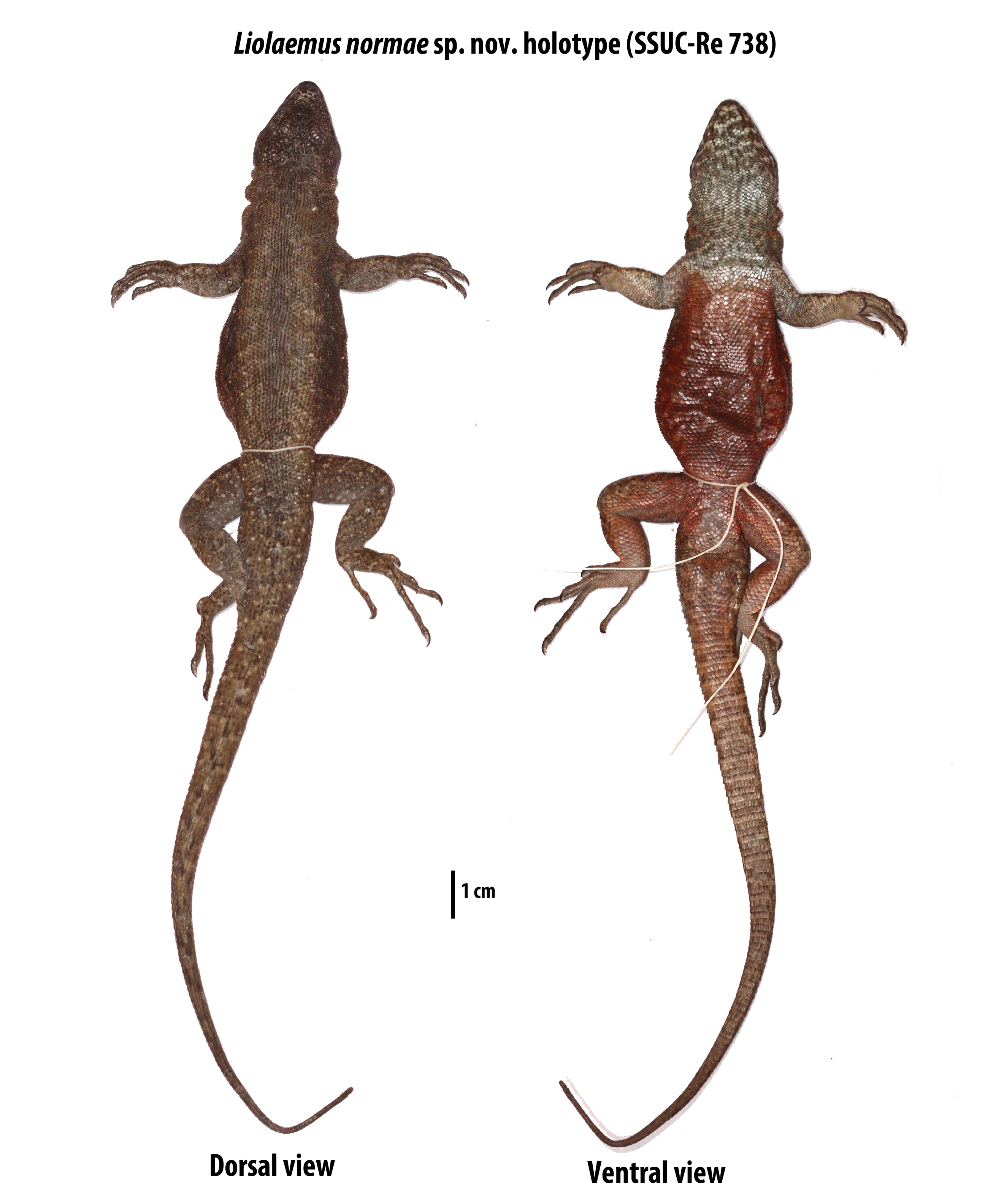 Figure S2. Holotype and paratypes of L. normae sp. nov. Above, dorsal view; below, ventral view. Photo by DE.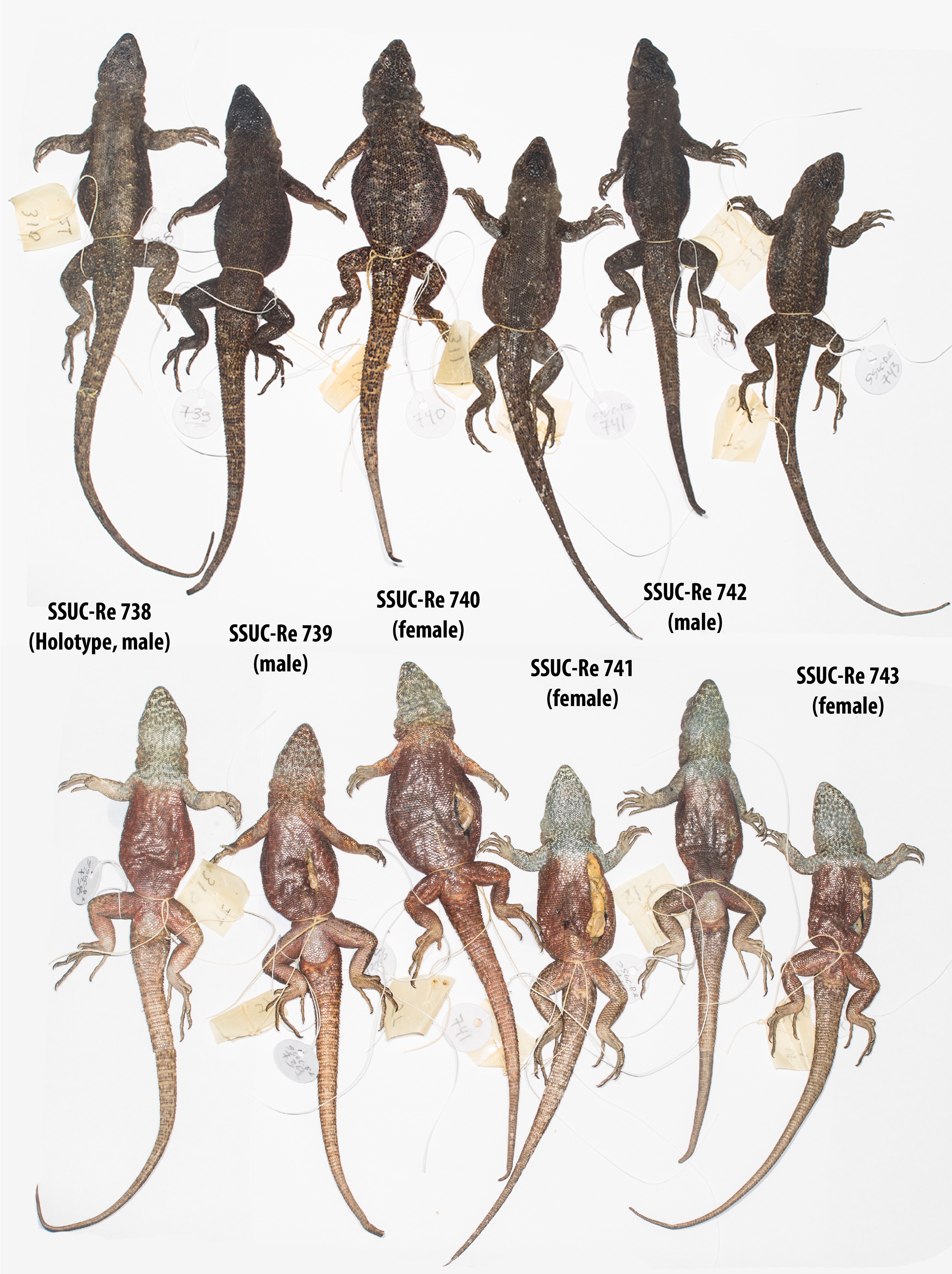 Figure S3. Comparison of live individuals of L. normae sp. nov. and L. ubaghsi. Photos by JTP.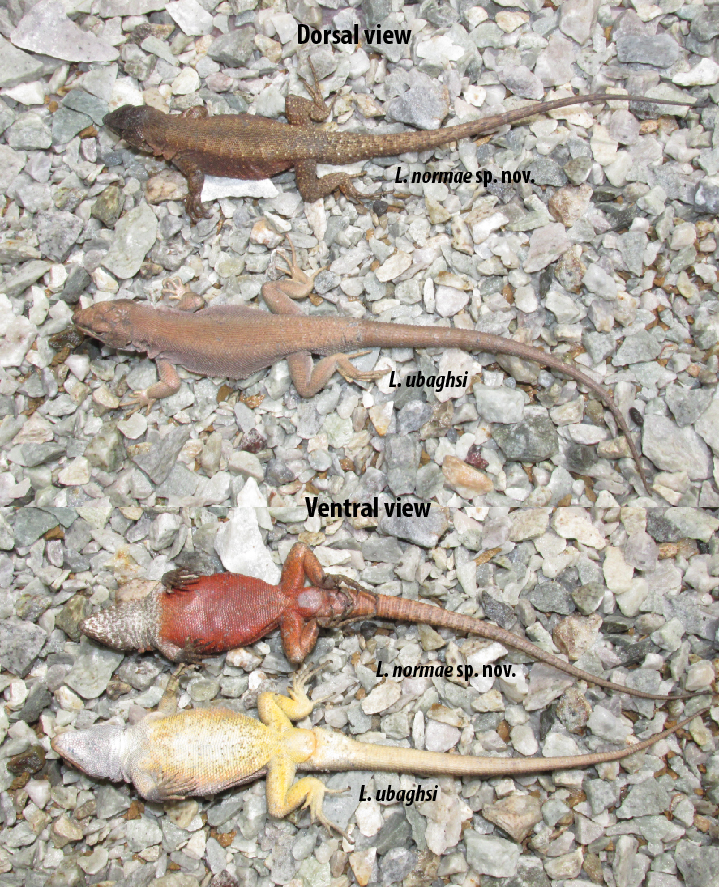 Figure S4. Live individuals of L. normae sp. nov. in its habitat. Photos by DRA.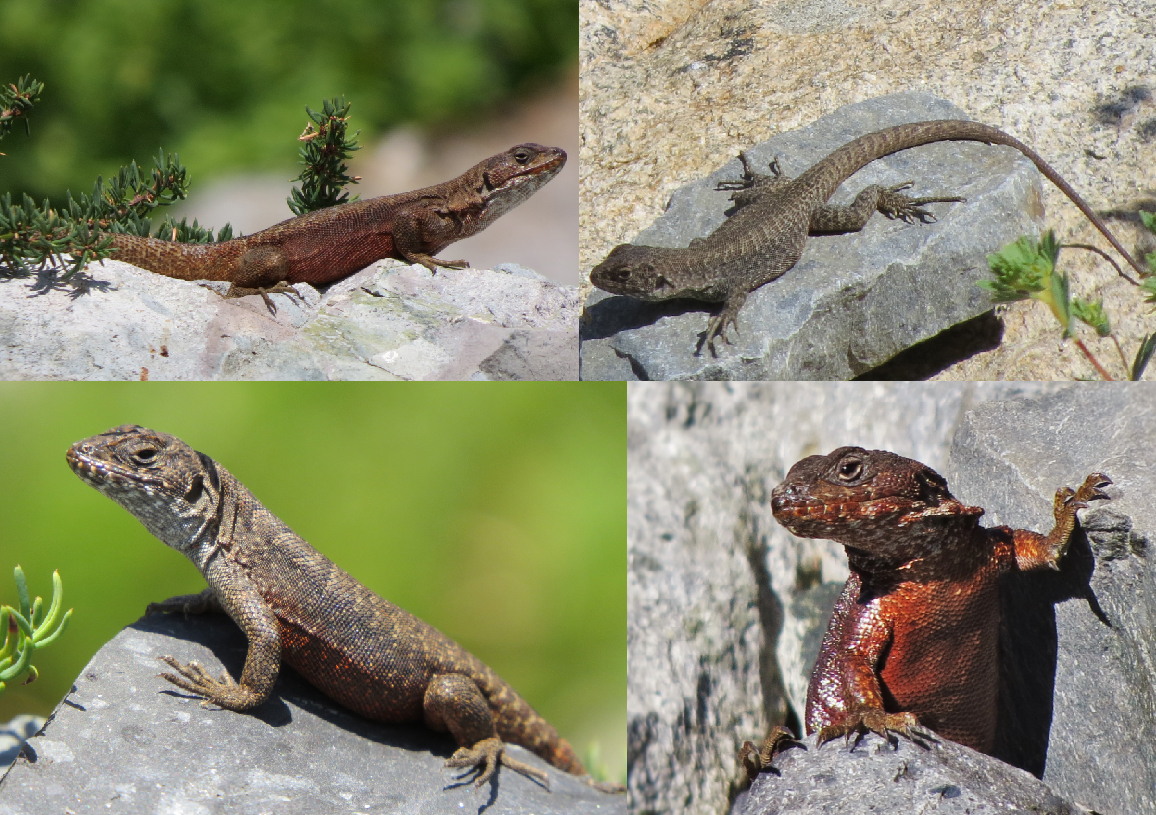 Figure S5. Los Cristales Lagoon, type locality and habitat of L. normae sp. nov. Photo by DRA.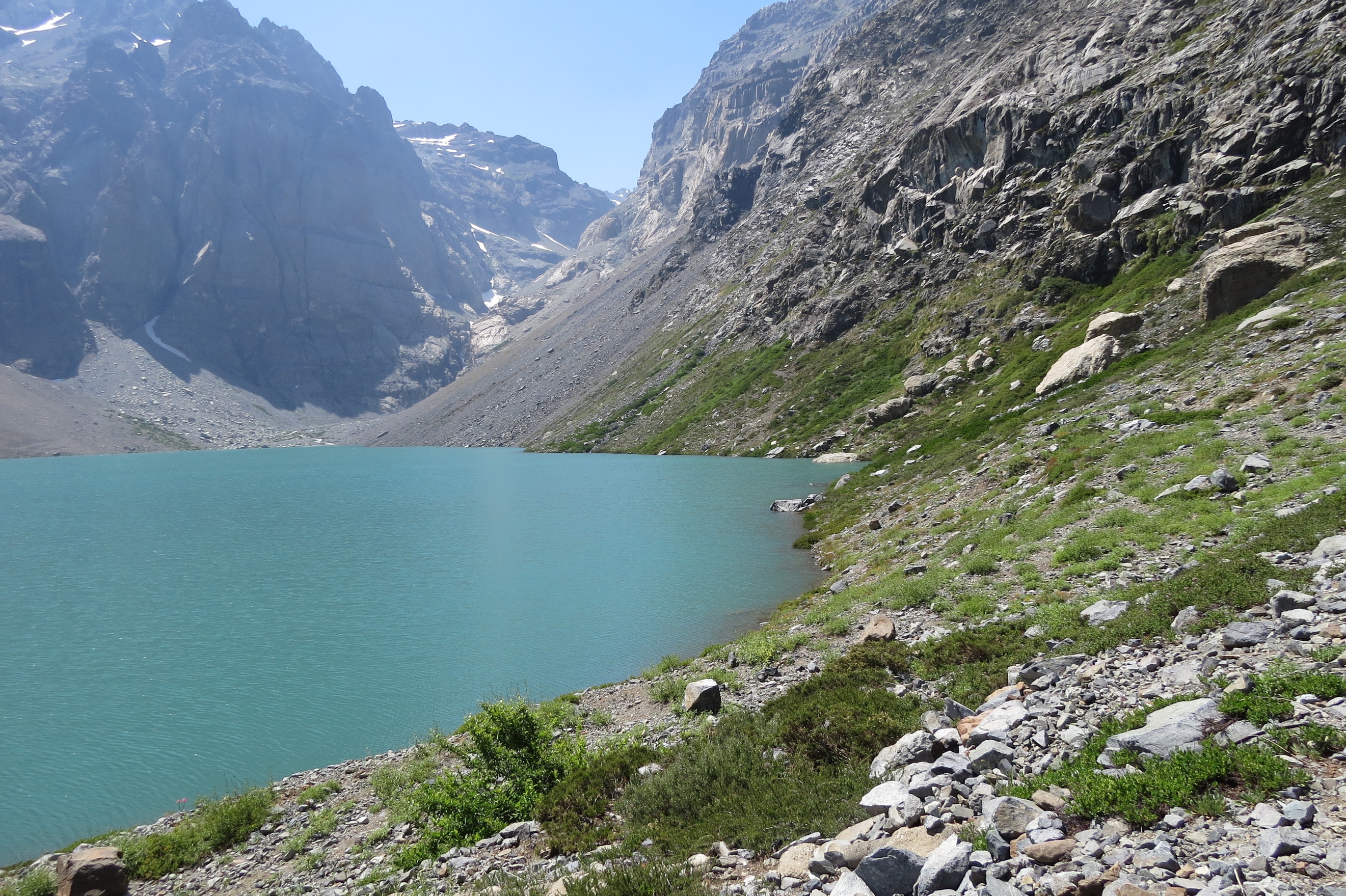 Table S1. Specimens used in this study, separated by taxon and locality. No symbol: morphology only. 1: mtDNA only. 2: morphology plus mtDNA. 3: mtDNA and nDNA, 4: morphology, mtDNA and nDNATable S2. Pairwise comparisons between species least squares means of phenotypic distances. Upper triangles display the distances and the lower triangles the P values of the comparisons (significant ones are in bold). Table S3. Eigenvalues, percentage of variance explained, cumulative percentage of variance explained and eigenvectors (loadings) of each trait for each of the principal components on body shape. Traits with the heaviest loadings are in bold.Table S4. Summary of selected morphological measurements of the populations in the L. leopardinus clade. Abbreviations are as follows: n, sample size; SVL, Snout-vent length; SAMB, Scales around mid-body; DS, Dorsal scales; VS, Ventral scales. San Ramon includes Pronvincia Mountain and Quebrada de Macul, and Farellones includes Colorado, Cajon del Maipo includes Morado Mountain, Lo Valdes and Baños Colina; Sewell includes Chapa Verde, Tranque Barahona and Colón.Table S5. Measurements and scale counts of the type series of L. normae sp. nov. Abbreviations correspond to reg, regenerated; squa., squashed.SpeciesLocalitySamplesL. leopardinusEl Colorado (33°19'60"S  -  70°16'60"W)MNHN 3437, MNHN 3438, MNHN 3439, MNHN 48902, MNHN 4891 4Farellones (33°20'31"S  - 70°17'32"W)MNHN 4025, MNHN 4027, MNHN 4028, SSUC-Re 364, SSUC-Re 366 2, SSUC-Re 367 2, SSUC-Re 719, SSUC-Re 3720, SSUC-Re 721Casa Piedra (33°21'00"S  - 70°17'00"W)DD 065 3, DD 071 3Yerba Loca (33°15'00"S  - 70°17'00"W)JTP 333 2, JTP 336Conchalí Mountain (33°16'00"S  - 70°28'00"W)SSUC-Re 747 4, SSUC-Re 748 1, SSUC-Re 749L. ramonensis (= L. leopardinus)Quebrada de Macul (33°29'26"S  - 70°26'31"W)MNHN 4005, MNHN 4006, MNHN 4007, MNHN 4008, MNHN 4009, MNHN 4010, MNHN 4011, MNHN 4012, MNHN 4013, MNHN 4014, MNHN 4015, MNHN 4016, MNHN 4017Lagunillas (33°36'00"S  - 70°16'60"W)SSUC-Re 653 4, SSUC-Re 655 4, SSUC-Re 722, SSUC-Re 723, SSUC-Re 724, DE 05 1San Ramon Mountain (33°29'05"S  - 70°26'34"W)MNHN 4013, CN 217, CN 204, CN 4006, SSUC-Re 490 3Provincia Mountain (33°25'33"S  - 70°26'22"W)SSUC-Re 726, DD 034 3L. valdesianusMorado Mountain (33°47'00"S  - 70°02'00"W)MNHN 0002, MNHN 0004, MNHN 0005, MNHN 0006, CN 0003, CN 0007, CN 0008, CN 0009, CN 0010, CN 0012 Lo Valdés (33°51'00"S  - 70°03'00"W)SSUC-Re 129, SSUC-Re 363 2, JTP 101 3 El Yeso (33°38'18"S  - 70°01'46.78"W)SSUC-Re 559, CN 403, SSUC-Re 744 4, SSUC-Re 745 2, SSUC-Re 746Baños Colina (33°51'12"S  -  69°58'52"W)MNHN 2797Valle La Engorda (33°47'00"S  -  69°59'00"W)CG 004 3L. frassinettiiAltos de Cantillana (33°53'00"S  -  70°57'00"W)MNHN 524, MNHN 1035, MNHN 41402, MNHN 41412, MNHN 4142, SSUC-Re 0080 2, DD 069 3L. ubaghsiChapa Verde (34°03'2"S  -  70°26'28"W)MNHN 3808, MNHN 3809, MNHN 3810, MNHN 3811, MNHN 3812, MNHN 3813, MNHN 3814, MNHN 3815, JTP 313, DD 045 3Tranque Barahona (34°04'25"S  -  70°30'33"W)SSUC-Re 491 4, SSUC-Re 492 2Colón (34°05'11"S  -  70°27'08"W)CN 605, CN 608, CN 609, CN 611, CN 612Tinto River (33°58'00"S  -  70°25'00"W)SSUC-Re 735 4L. normae sp. nov.Los Cristales Lagoon (34°34'00"S  -  70°31'00"W)SSUC-Re 738, SSUC-Re 739, SSUC-Re 740, SSUC-Re 7412, SSUC-Re 7424, SSUC-Re 743L. frassinettiiL. leopardinusL. normaeL. ubaghsiL. valdesianusBody shapeBody shapeBody shapeBody shapeBody shapeBody shapeL. frassinettii-13.01210.77115.33422.040L. leopardinus0.0041-6.406.189.24L. normae0.0780.190-8.36114.080L. ubaghsi0.0010.0310.089-11.045L. valdesianus0.00010.00050.0010.001-Dorsal view of head shapeDorsal view of head shapeDorsal view of head shapeDorsal view of head shapeDorsal view of head shapeDorsal view of head shapeL. frassinettii-0.0260.0360.0150.022L. leopardinus0.105-0.0330.0270.023L. normae0.0750.015-0.0380.044L. ubaghsi0.7170.0010.006-0.023L. valdesianus0.3100.0090.0010.036-Lateral view of head shapeLateral view of head shapeLateral view of head shapeLateral view of head shapeLateral view of head shapeLateral view of head shapeL. frassinettii-0.0210.0360.0170.019L. leopardinus0.282-0.0270.0230.021L. normae0.0480.050-0.0300.035L. ubaghsi0.7110.0030.035-0.024L. valdesianus0.5090.0070.0070.014-EigenvaluesPC1PC2PC3PC4PC5Eigenvalue per Comp.3.442.992.282.061.73% of var.12.310.78.157.376.17Cum. % of var.12.322.9931.1538.5244.69EigenvectorsPC1PC2PC3PC4PC5SVL0.4010.5540.014-0.3020.381AGD0.2580.574-0.393-0.4200.025TL0.618-0.016-0.0120.256-0.115Foot length0.178-0.262-0.3690.4700.311Tibial length0.1830.060-0.5010.1460.307Femoral length-0.143-0.1890.0280.2890.199Humeral length-0.0820.252-0.220-0.2530.330Radial length0.0040.006-0.0830.5520.340Hand length0.450-0.0720.0180.171-0.029Head length-0.0540.3130.364-0.0520.569Head didth0.218-0.1710.481-0.0600.558Head depth0.3210.0970.262-0.217-0.187Rostral width-0.3070.0430.043-0.1570.149Rostral height-0.396-0.0540.2070.090-0.130Internarial distance-0.3820.0680.1910.171-0.252Inter eye distance0.250-0.1140.5200.1180.045Eye ear distance-0.384-0.1900.513-0.3020.072Loreal length-0.0430.0980.423-0.319-0.093Eye length-0.7110.285-0.1220.2370.154Neck width0.787-0.431-0.016-0.056-0.181Ear oppening height-0.166-0.071-0.371-0.062-0.264Ear oppening width-0.5530.113-0.221-0.004-0.195Scales around midbody0.3510.3720.3610.343-0.282Dorsal scales0.3810.657-0.143-0.065-0.087Ventral scales0.0840.7420.1540.256-0.259Third finder lamellae-0.1860.6310.0610.085-0.026Third toe lamellae0.0370.1450.2130.472-0.054Fourth toe lamellae-0.0930.3880.1810.4540.036SpeciesL. ubaghsiL. ubaghsiL. valdesianusL. valdesianusL. frassinettiiL. leopardinusL. leopardinusL. leopardinusL. leopardinusL. leopardinusL. normae sp. nov.nTotal  (n=17)Total  (n=17)Total  (n=18)Total  (n=18)Total  (n=6)Total  (n=41)Total  (n=41)Total  (n=41)Total  (n=41)Total  (n=41)Total  (n=6)nSewell (n=16)Tinto River (n=1)Cajon del Maipo (13)El Yeso (n=5)Cantillana (n=6)San Ramon (n=18)Lagunillas (n=5)Farellones (n=14)Yerba Loca (n=2)Conchalí (n=2)Cristales Lagoon (n=6)Mean SVL84.584.584.484.487.2387.2387.2387.2387.23Mean SVL8494.2783.4387.8576.48880.787.996.283.9783.2Max SVL94.394.3959599.13Max SVL94.394.279592.585.694.991.5499.1397.0384.7588.76SAMB78.7 (71-87)78.7 (71-87)76 (69-89)76 (69-89)80.5 (75-89)SAMB78.6 (71-87)8175.9 (69-89)76.5 (72-82)86.8 (80-93)79.6 (75-85)79.4 (75-84)81.3 (76-89)83.5 (81-86)82.3 (79-84)86 (80-93)DS70 (62-83)70 (62-83)70.5 (66-78)70.5 (66-78)74.5 (63-84)DS70.5 (64-83)6271.21 (68-78)68 (66-71)82 (72-89)74.2 (63-84)76.6 (72-83)75 (66-84)69 (66-72)74.7 (73-77)73.2 (67-81)VS119 (110-137)119 (110-137)109.4 (100-123)109.4 (100-123)116.1 (105-136)VS119.6 (111-137)110108.24 (100-123)112.3 (103-121)125.3 (111-140)115.5 (105-136)120.2 (112-130)116.14 (106-129)115 (114-116)112.7 (111-114)118.5 (108-128)Precloacal pores4-54-53-43-40-5Precloacal pores453-43-433-5No males0-443-50-33rd finger lamellae22.3 (20-27)22.3 (20-27)20.3 (18-23)20.3 (18-23)21.35 (18-25)3rd finger lamellae22.4 (20-27)2220.4 (18-23)20.3 (19-22)22.3 (21-24)21.3 (18-25)21.6 (20-24)21.7 (20-24)20.5 (20-21)19.3 (19-20)20.3 (19-22)3rd toe lamellae23.8 (22-27)23.8 (22-27)22.5 (19-25)22.5 (19-25)23.1 (20-26)3rd toe lamellae23.8 (22-27)2522.4 (19-25)23 (19-25)23 (20-25)23.3 (20-26)22.8 (22-25)22.7 (21-25)23 (22-24)24.7 (23-26)24.2 (23-26)4th toe lamellae31.3 (28-35)31.3 (28-35)27.3 (25-31)27.3 (25-31)29.2 (25-32)4th toe lamellae31.4 (28-35)3127.4 (25-30)27 (25-31)28.5 (26-32)29.5 (25-32)28.6 (27-31)28.9 (25-31)2929 (27-31)29.8 (29-31)SpecimenSSUC-Re 738SSUC-Re 739SSUC-Re 740SSUC-Re 741SSUC-Re 742SSUC-Re 743MeanSexMaleMaleFemaleFemaleMaleFemaleSVL (Snout-vent length)88.7685.7185.8979.787.4571.7183.20AGD (Axilla-groin distance)37.4834.0238.7935.6734.6428.2834.81TL (Tail length)140.82tip missingReg.Reg.Reg.127.33134.08LFLL (Left front limb length)30.2931.0927.6830.242725.9628.71LHLL (Left hind-limb length)55.1252.1845.0348.7950.447.4149.82Foot length26.2325.8525.0825.1925.5724.0225.32Tibial length17.6816.2916.3119.3716.6316.6317.15Femoral length17.718.9315.1516.8817.0615.7516.91Humeral length10.1512.0611.113.210.188.2610.83Radial length11.5511.149.9610.4912.110.3910.94Hand length15.4512.9113.2214.4115.113.7814.15Head length18.9418.5117.717.5418.9817.1318.13Head width15.8513.7415.5915.6316.2214.7715.30Head depth11.3410.139.798.511.036.56 (head squa.)10.16Scales around mid-body89938680878186.00Dorsal scales76718167747073.17Ventral scales123128122108120110118.50Precloacal pores3300301.50Rostral width4.753.853.713.543.53.653.83Rostral height1.981.831.21.241.481.771.58Internarial distance4.14.543.254.614.753.94.19Inter-eye distance10.5110.2410.138.9710.659.7810.05Ear-eye distance7.177.345.126.246.586.586.51Loreal length5.596.063.344.483.965.314.79Eye length3.854.43.975.915.984.134.71Neck width16.8418.9217.7217.5417.6316.8417.58Ear oppening height3.713.933.794.384.263.523.93Ear oppening width1.831.921.461.592.231.931.83Third finger lamellae19201922212120.33Third toe lamellae23242326252424.17Fourth toe lamellae30312829313029.83